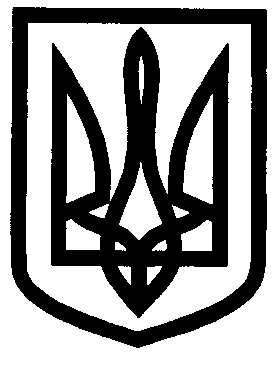 УКРАЇНАУПРАВЛІННЯ ОСВІТИІЗЮМСЬКОЇ МІСЬКОЇ РАДИХАРКІВСЬКОЇ ОБЛАСТІНАКАЗ22.05.2019			     № 187Відповідно до наказу управління освіти Ізюмської міської ради Харківської області від 01.11.2018 № 413 «Про проведення конкурсу «Презентаційний меседж «Моя, твоя, наша Україна» учнями закладів загальної середньої освіти міста на конкурс були надані презентаційні меседжі: 3 конкурсні роботи в  номінації «Моя країна – Україна», 8 конкурсних робіт в  номінації «Моє місто посміхається», з метою поширення кращого досвіду національно-патріотичного виховання НАКАЗУЮ:Відповідно до рішення журі визнати переможцями та нагородити грамотами управління освіти в номінації «Моя країна – Україна»:І місце – Ільясову Неллі, ученицю 11-А класу Ізюмської гімназії № 3 Ізюмської міської ради Харківської області, та Живолуп Софію, ученицю 10-А класу Ізюмської загальноосвітньої школи І-ІІІ ступенів № 5 Ізюмської міської ради Харківської області;ІІ місце – колектив учнів 7-Б класу Ізюмської загальноосвітньої школи І-ІІІ ступенів № 4 Ізюмської міської ради Харківської області.Відповідно до рішення журі визнати переможцями та нагородити грамотами управління освіти в номінації «Моє місто посміхається»:І місце – Брацюна Івана, учня 2 - Б класу Ізюмської гімназії № 3 Ізюмської міської ради Харківської області;ІІ місце – Гончара Остапа, учня 11-А класу, Кібальник Валерію, ученицю  11-А класу, Турчин Єлизавету, ученицю 10-А класу Ізюмської загальноосвітньої школи І-ІІІ ступенів № 5 Ізюмської міської ради Харківської області; ІІІ місце – колектив учнів 10 - 11 класів Ізюмської загальноосвітньої школи І-ІІІ ступенів № 12 Ізюмської міської ради Харківської області.3. Відділу науково-методичного та інформаційного забезпечення управління освіти (Погорілій Т.В.) підготувати та розмістити на сайті управління освіти інформацію про результати конкурсу.До 31.05.20194. Контроль за виконанням цього наказу покласти на начальника відділу науково-методичного та інформаційного забезпечення управління освіти Ізюмської міської ради Харківської області Золотарьову Н.М.Начальник управління освіти				        О.В. БезкоровайнийПогорілаПро підсумки проведення конкурсу «Презентаційний меседж «Моя, твоя, наша Україна»